Římskokatolická farnost Dubňany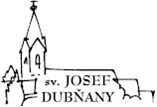 Pořad bohoslužebPříležitostná oznámení v neděli 10. 6. 2018: Děkujeme všem včerejším brigádníkům...+++Ve středu Mariánská pouť v Žarošicích s Mons. Josefem Nuzníkem (pomocným biskupem olomouckým). 18:30 modlitba růžence, 19:00 mše svatá, světelný průvod a zasvěcení neposkvrněnému Srdci Panny Marie.+++ Na nedělní pouť 17. 6. do Blatnice ke Sv. Antonínkovi odjezd 7:00 hod. buďte na všech zastávkách +++V sobotu 23. 6., tedy za 14 dnů, bude FARNÍ DEN. Začneme jako obvykle mši svatou v 16:00 v kostele, odtud se přesuneme na farní zahradu. Co si přineseme, to sníme a vypijeme. Jste srdečně zváni všichni a pozvěte i své blízké. Pokud by chtěl někdo přispět do programu k pobavení či obveselení ostatních, nahlaste se prosím u p. Fatěnové.+++Kino Svět Hodonín promítá příští neděli 17. 6. v 17:30 film o Dominikánském řádu – Psi Páně aneb Sněz ten film, natočený k 800. výročí založení. Pro ty, kdo jste jej ještě neviděli na Tv Noe.+++Vzadu v kostele přihlášky do náboženství. Vyplněné odevzdávejte do konce července. Přihláška je také ke stažení na farních stránkách a je možno ji odeslat elektronicky.+++V sakristii jsou k zakoupení kalendáře na příští rok. Cena 65 Kč, zakoupením podpoříte stavbu kostela v Brně Lesné).+++Na pouť do Mikulčic se zatím přihlásilo velmi málo poutníků, pokud se dnes nezapíšete, autobus by se nezaplatil a musíte si zajistit odvoz auty.+++V zákristii je možné zapisovat intence červen až srpen.
+++
V roce 2020 by v naší farnosti mohla být opět udělována svátost biřmování. 
Zájemci se mohou zapisovat na seznam vzadu v kostele. 
Svátost biřmování jako svátost křesťanské dospělosti může a má přijmout každý pokřtěný, který ji dosud nepřijal. Věřící mají přijmout tuto svátost ve vhodnou dobu (KKC 1306); bez biřmování a eucharistie je totiž svátost křtu jistě platná, ale uvedení do křesťanského života zůstane nedokončené. Českou biskupskou konferencí je pro naše podmínky stanoven věk min. 15 let (v době přijetí svátosti). 
Zahájení přípravy bude 1. prosince v sobotu před první nedělí adventní.+++„Kdo jí mé tělo a pije mou krev, má život věčný…“ Jan 6„Kdo jí mé tělo a pije mou krev, má život věčný…“ Jan 6„Kdo jí mé tělo a pije mou krev, má život věčný…“ Jan 6„Kdo jí mé tělo a pije mou krev, má život věčný…“ Jan 6Rok 2018 – 24. týden – 11. – 17. 6.Rok 2018 – 24. týden – 11. – 17. 6.Rok 2018 – 24. týden – 11. – 17. 6.Rok 2018 – 24. týden – 11. – 17. 6.DenLiturgická oslavaHodinaBohoslužba NE
10.6.10. NEDĚLE 
V MEZIDOBÍ7:30Za manžela Jiřího, rodiče Zelených, Kozákových a zemřelé děti. Pro živou rodinu Boží požehnání.		NE
10.6.10. NEDĚLE 
V MEZIDOBÍ10:30Za farníkyNE
10.6.10. NEDĚLE 
V MEZIDOBÍ17:30Adorace a modlitba večerních chvalPO
11.6.SV. BARNABÁŠEPO
11.6.SV. BARNABÁŠE18:00Za Stanislava Černého, rodiče pro živou rodinu Boží požehnání.ÚT
12.6.ÚTERÝ 10. TÝDNE 
V MEZIDOBÍ7:30Mše svatáÚT
12.6.ÚTERÝ 10. TÝDNE 
V MEZIDOBÍST
13.6.SV. ANTONÍNA 
Z PADOVYMše svatá v Dubňanech nebudeST
13.6.SV. ANTONÍNA 
Z PADOVY19:00Mše svatá v ŽarošicíchČT 14.6.ČTVRTEK 10. TÝDNE 
V MEZIDOBÍ7:30Mše svatáČT 14.6.ČTVRTEK 10. TÝDNE 
V MEZIDOBÍPÁ
15.6.SV. VÍTA18:00Poděkování za 50 let společného života, s prosbou o požehnání do dalších let.PÁ
15.6.SV. VÍTAPo mši sv.Katecheze dospělí skupinka H. FatěnovéSO 16.6.SOBOTNÍ PAMÁTKA PANNY MARIE7:30Mše svatáSO 16.6.SOBOTNÍ PAMÁTKA PANNY MARIEPo mši sv.Snídaně na fařeNE
17.6.11. NEDĚLE 
V MEZIDOBÍ7:30Za + rodinu Smetanovu		NE
17.6.11. NEDĚLE 
V MEZIDOBÍ10:30Za farníkyNE
17.6.11. NEDĚLE 
V MEZIDOBÍ17:30Adorace a modlitba večerních chval